 PROFESSIONAL FISHERIES GRADUATES′ ASSOCIATION(WBPFGA)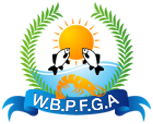 (West Bengal Societies Registration Act XXVI of 1961 No.39377 of 2006-07)FACULTY OF FISHERY SCIENCES 5, BUDHERHAT ROAD, CHALKGARIA, KOLKATA-700094Date: 04.12.2016       Place: Meen Bhaban, MurshidabadDistrict Committee of Murshidabad DistrictSri Samiran Chaudhury – PresidentSri Shantanu Nanda Goswami – SecretarySri Susovan Sau – CEC MemberSmt Rumi Swarnakar – Treasurer 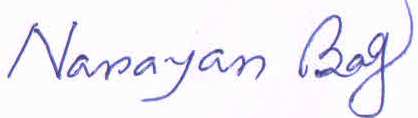                 (Dr. Narayan Bag)                President, WBPFGA